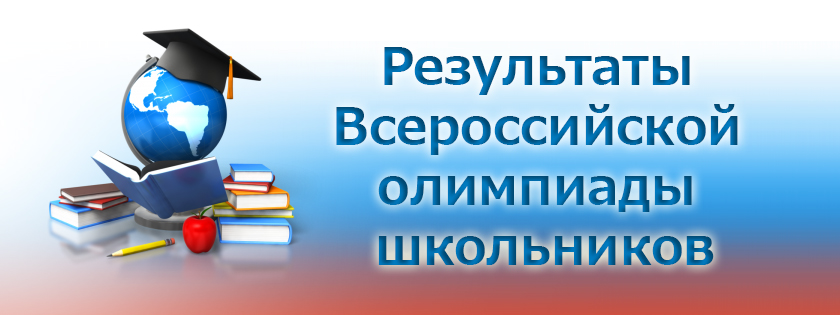 ПОЗДРАВЛЯЕМ ПОБЕДИТЕЛЕЙ И ПРИЗЕРОВ МУНИЦИПАЛЬНОГО ЭТАПА ВСЕРОССИЙСКОЙ ОЛИМПИАДЫ ШКОЛЬНИКОВ 2019-2020 УЧЕБНОГО ГОДАФАМИЛИЯ, ИМЯПРЕДМЕТРЕЗУЛЬТАТЧЕШУИН ДМИТРИЙ 11АОБЖ1 МЕСТОСЕЛИФАНОВ ДЕНИС 10БГЕОГРАФИЯМАТЕМАТИКА1 МЕСТО3 МЕСТОАБАШИНА КСЕНИЯ 8БХИМИЯ1 МЕСТОЕЛЬМЕЕЕВА ОЛЬГА 11БМАТЕМАТИКА3 МЕСТОШЕМЯКИНА МАРИЯ 10БМХК3 МЕСТОВЯЛЬЦЕВА КСЕНИЯ 8БХИМИЯ3 МЕСТОМАКАРОВА СОФЬЯ 8ВОБЩЕСТВОЗНАНИЕ3 МЕСТО